Publicado en La Coruña el 19/04/2018 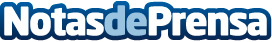 Fernando Berani: la fotografía de bodas sigue en auge gracias a saber reciclarse y adaptarse a los tiemposLa fotografía de bodas ha sabido evolucionar y adaptarse a los gustos y tendencias. Fernando Berani describe esta evolución y la importancia de que el sector se haya adaptado a los nuevos tiemposDatos de contacto:Fernando Berani646 41 66 19Nota de prensa publicada en: https://www.notasdeprensa.es/fernando-berani-la-fotografia-de-bodas-sigue Categorias: Fotografía Imágen y sonido Marketing Sociedad Galicia E-Commerce Celebraciones http://www.notasdeprensa.es